Halley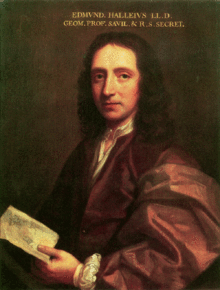 Lyanne Savanah Vicky MNom au complet : Edmond HalleyNationalité : AnglaisPériode de temps : 1656-1742Découverte : La comète de Halley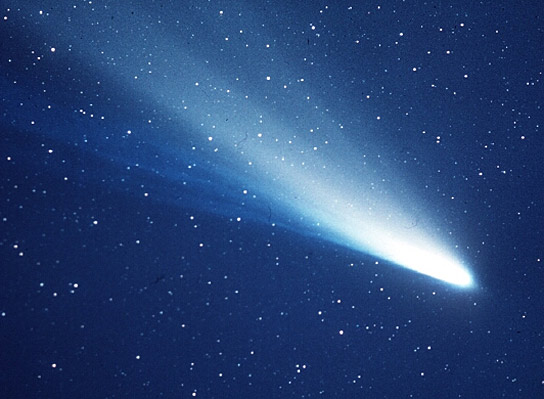 A retenir : à toutes les années les 76 ans une comète passeDe quoi est faite une comète : de roche et de glaceQue pensait-on avant lorsque l’on voyait une comète : que c’était la fin du mondeÇa fait  quoi une comète : ça tourne autour d’une étoileSa trajectoire :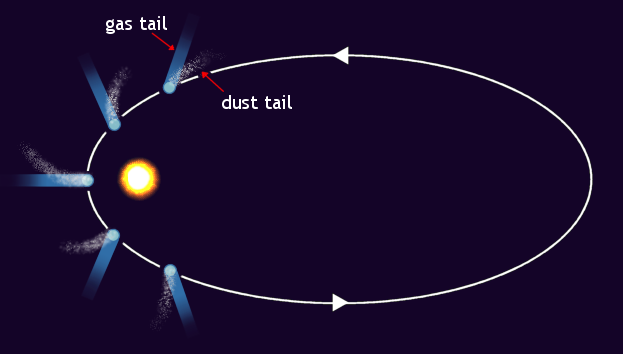 Que se passe-t-il avec sa queue : dégèle3 autres comètes : Encke, Daniel et WolfEst-ce qu’une comète loin du soleil  a une queue ? Non